Для безпечної та належної організації освітнього процесу та дотримання прав учасників освітнього  процесу дуже важлива вчасна, зрозуміла та чесна комунікація всіх сторін. Така комунікація допоможе побудувати довіру між усіма учасниками освітнього процесу та реалізації їхніх прав.При опитуванні вчителів та адміністрації охоплювалися такі напрямки:▫ впровадження політики академічної доброчесності▫ у який спосіб відбувається комунікація з учасниками освітнього процесу▫ наскільки керівництву закладу освіти вдається вживати заходи реагування на звернення учасників освітнього процесу▫ як організоване навчання дітей з особливими освітніми потребами▫ як реалізується політика попередження та протидії боулінгу в закладі освіти▫ чи здійснюється аналіз причин відсутності здобувачів освіти на навчальних заняттях▫ які заходи та методичні підходи використовуються у закладі освіти для адаптації новоприбулих здобувачів освіти▫ які заходи застосовуються для адаптації педагогів до професійної діяльності▫ у яких формах педагогічні працівники поширюють свій досвід▫ яким чином у закладі освіти налагоджена співпраця між педагогами▫ яка роль педагогічної ради для забезпечення якості освітнього процесу▫ яка підготовча робота проводиться для розроблення освітньої програми   Запитання та відповіді, які працівники додали для опитування:Щоб ви хотіли змінити в освітньому процесі?Я б хотіла змінити акцент з кількості предметів та інформації, яка подається, на якість та актуальність.Щоб ви додали до освітнього процесу?Навчати 4 К навичкам (комунікації, кооперації, критичному мисленню, креативності).Чи задоволені ви організацією освітньої діяльності у вашому закладі освіти?Так. Однак немає меж досконалості.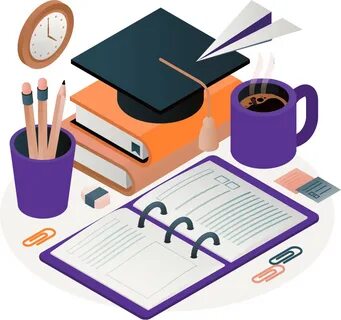 Пропозиції щодо покращення якості і комунікації в закладі освітиУрізноманітнювати формат педагогічної ради.Організувати осередок відпочину для педагогічних працівників.Залучати до спільного поширення педагогічного досвіду представників навчальних закладів, з котрими укладені угоди про проходження студентами педагогічної практики.Звернутися з проханням до вищих рівнів керування освітою з пропозицією про очні зустрічі, наради для різних категорій педагогічних працівників.Покращити матеріальну базу для дітей з особливими освітніми потребами.